                 DİLİMİZİN ZENGİNLİKLERİ PROJESİ       KÜÇÜK SU DAMLASI (Etkileşimli kitap okuma)Aile katılımı etkinliğinde velimiz öğrencilerimize Küçük Su Damlası hikayesini anlattı. Hikaye anlatma esnasında daha önce hazırlamış olduğu su damlarını göstererek çocuklara sorular yöneltti. Hazırlamış olduğu bulut ve su damlaları ile sayı eşleştirme etkinliği yaptırdı. Daha sonra da çocuklara yağmur deneyi yaptırdı. Sanat etkinliğinde yağmurun oluşumu etkinliği yaptırıldı.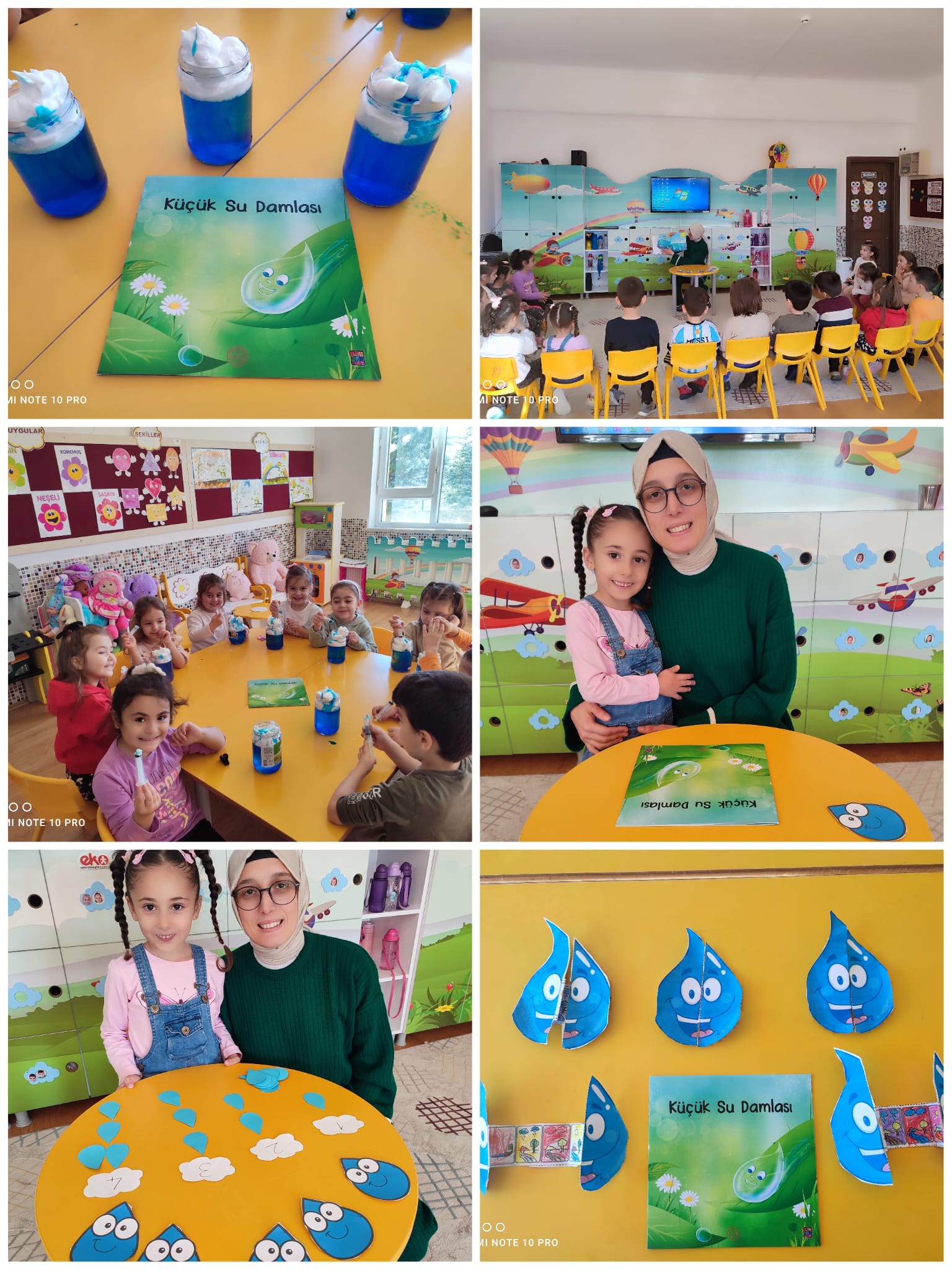 